CSUF College of Humanities & Social Sciences 
Inter-Club Council Meeting
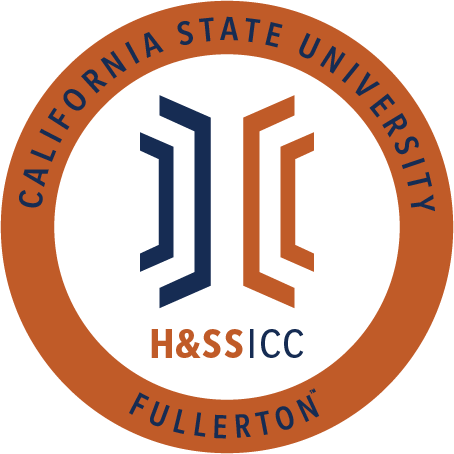 October 25th, 2019 11:00 A.M. 
TSU Legislative ChambersMeeting called by:Jacqueline Montero, ChairType of meeting:RegularAttendees:Council Representatives, Executive Officers, General PublicAbsent: APES, Tardy: CJSA, Linguistics, PhilosophyAgenda Topics:Call to Order / Roll Call 11:01amApproval of Minutes SIRE approves, CJSA seconds.Approval of Agenda Acacia would like to remove themselves from the agenda, PSSA seconds.Vice Chair moves to add an additional line item 8077 for SIRE, SIRE seconds.Vice Chair moves to change Line Item C amount from $100 to $84.80, CJSA seconds.Acacia approves, SIRE seconds.Public Speakers Jose Castillo – he/him/hisThank you to everybody who has made an effort to give priority to those who must use the elevators. There has been a noticeable difference in the time waiting for elevators.Budget 8074 – Contracts, Fees and Rentals: $13,074.108077 – Travel: $ 6,212.44ReportsChair – Jacqueline MonteroAbsentVice Chair / Treasurer – Ginny OshiroHomecoming is November 16th. All the ICCs have the opportunity to table. We’ll bring back more information about this after the executive senate meeting, but there was an idea that the ICC with the highest attendance would receive $1,000 for either the A side or B side budget.Voting for HSS Week Themes will be taking place this week. A poll has been taken place on GroupMe and will end at 11:30am and the theme will be announced during the HSS Week Committee line item.As a reminder, receipts, write ups, & program evaluations are due 14 days after the event in order to receive reimbursements. Director of Administration – Gabriella CunaIn light of recent events, Gabi has created a comprehensive document that so that student leaders can provide additional resources to students. This document will be sent out after this meeting.Gabi will be stepping out after New Business.Name plates have arrived!Director of Public Relations – Leslie RodriguezAbsentSocial Justice Facilitator – Valarie SegoviaSpecial academic senate meeting October 31st from 11:30-12:50, please arrive fifteen minutes early if you plan on speaking. Discussion is not about whether or not the bill should pass, but rather what implementation would look like if it does. Valarie will be holding discussion groups about AB1460. She has sent out a doodle to determine what dates and times work best for people. These discussion groups serve as an additional way to communicate what implementation of this bill would look like on our campus. Please respond to this Doodle by the end of day today so that we can better schedule the discussion groups next week.Advisor – Dr. Connie Moreno Yamashiro, Assistant DeanDr. Moreno Yamashiro is the Assistant Dean for Student Affairs. She serves as an advocate and can support students in times of needs. The document being sent out today has her contact information, but you can reach her at camoreno@fullerton.edu.Last week we discussed the conference listing document. Do you feel that you’ve had enough time to review this document?No, we could use additional time.Jacky will send out this list again. Please add any additional conferences to this list by next Friday. Graduate Assistant – Miguel QuirarteUpcoming DIRC Workshops can educate and support people of various identities.Meeting the Staff of DIRC documents shared.ASI Liaisons – Maria Linares and Melanie TherrienMarie is absent today.Maria is working with the BSU to help advocate regarding their list of demands, as she is the BSU Liaison as well.Action item at ASI Finance 10/24: BICC is requesting $18,000 from contingency funds. This request did not pass finance and will not be continuing to the Board of Directors.BSU has asked the ASI letter to be removed as they were not consulted. This has been removed from the ASI Instagram.Beginning transition from Gmail to Outlook in Spring 2020? VP of IT & CIO is looking for feedback regarding the timing of this change. As of now, his plan is to transition in March 2020. Please send feedback to adabirian@fullerton.eduPlease share your opinions about what this transition should look like. The current plan is to do a slow roll out during March 2020, with a transition period where students have access to both Outlook and Gmail.ASI Scholarships are now being graded, at a rate of about 20 a week.Maria is in charge of Grad student & Titan Dreamers scholarships.Melanie is in charge of the William Pollock scholarships.H&SS Week Committees HSS Week Theme VotingPass the Mic wins for the theme of HSS Week 2020.All organizations have the responsibility to hold an event during this week under this theme,Old BusinessClub PresentationsAcacia moves to open, LSPA seconds.SIRE Club PresentationThere is a conference listed on this presentation that is not on our conference document. Could you please add this? It is local and accessible to students and would be a great addition.TESOL Club PresentationTESOL stands for Teaching English to Speakers of Other Languages.Discussion Item – BICC Contingency Funds AA moves to open, CJSA seconds.Was there any reasoning as to why this request was made?Neither Maria nor Melanie were present at the Finance Meeting, but when the minutes are sent out, they will be posted on GroupMe.Discussion Item – Community Service ConversationCJSA opens, LSPA seconds.Jacky is reporting to BOD on Tuesday, please send pictures of your community service involvements on GroupMe now, or email later with a deadline of Monday night. New BusinessSIRE would like to request $367.45 from Line Item 8077 for Kaylee Grider to travel to the Southwestern Association of Biological Anthropologists conference, taking place November 1st-2nd in Tempe, Arizona. Kaylee will be presenting her research during a 15 minute presentation. Funding will be used for registration, lodging, car rental, and gas mileage. ETA moves to open, Acacia seconds.Can you please bring pictures of the conference?Yes, I will absolutely try to.What’s your thesis?Female orgasm and the evolutionary implications of pair bonding.Motion passesPhi Alpha Theta would like to request $64.56 from Line Item 8074 for their Halloween History Trivia Night, which takes place October 30th from 7:30-9:00 pm in H-113. Funding will be used for pizza and refreshments from Costco.PAT motions, AA seconds.Where is this taking place?H-113Can we just stop by and say hi?Yes, of course!Motion passes.CJSA would like to request $100 84.80 from Line Item 8074 for their Annual Bowling Night event, which takes place October 28th from 6:45-9:45 pm in the TSU Underground. Funds will be used for pizza and refreshments from Costco.CJSA motions to open, APS seconds.Motion passes.Acacia would like to be added to Line Item 8077SIRE would like to request $646.76 from Line Item 8077 for Rebecka Hahnel to travel to the Southwestern Association of Biological Anthropology conference, taking place November 1st-2nd in Tempe, Arizona. Rebecka will be presenting her research during a 15 minute podium presentation. Funding will be used for registration, gas mileage, and lodging.SIRE moves to open, PAGSOCA seconds.Motion passes.Next Week’s AgendaSocial Justice Facilitator would like to add a discussion item “BSU”Alpha Phi Sigma would like to add themselves to the agenda for Line Item 8074.Acacia would like to add themselves to the agenda for Line Item 8077Phi Alpha Theta would like to add themselves to the agenda for Line Item 8074.TESOL would like to add themselves to the agenda for Line Item 8074.LSPA would like to add themselves to the agenda for Line Item 8074.LSPA would like to add themselves to the agenda for Line Item 8074.Announcements AAEE is hosting a resume workshop on Wednesday October 29th from 5:30-6:30 pm in MH 514.ASSA is hosting a Clue Movie Night on Wednesday, October 30th from 7-10pm in GH 252. Adjournment 12:07